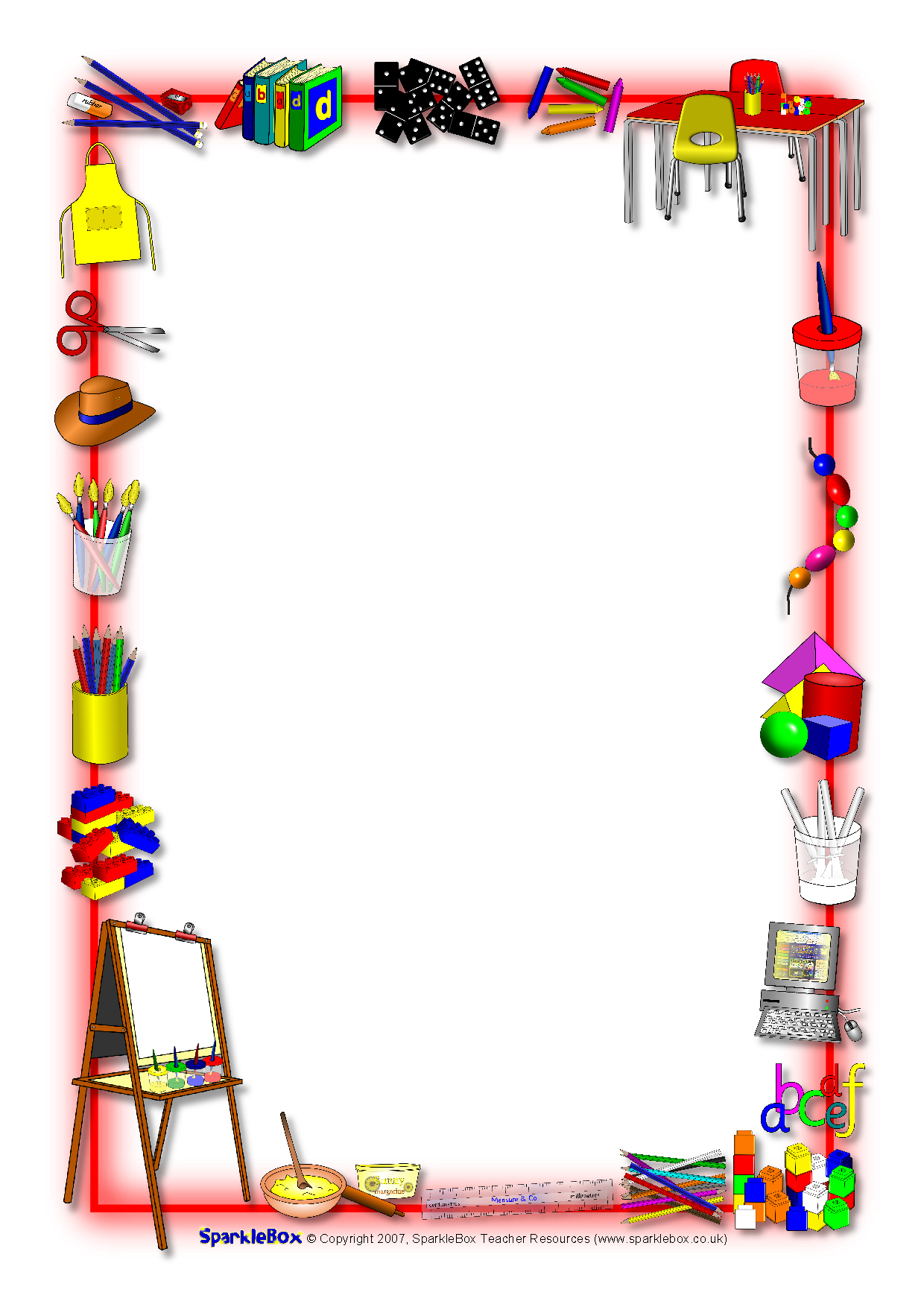 ПРИБОР КОЈИ ЈЕ ПОТРЕБАН ЂАКУ ПРВАКУ три обичне оловке зарезач и гумица хемијске оловке: црвена и плава дрвене бојице фломастери блок број 4  1 велика свеска са уквадратићима (све предмете ћемо у њој писати) мањи лењир и троугао пластична коверта мањег формата за обавештења у папирној форми, за слање новца за ужину.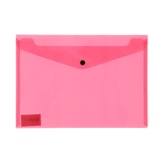  водене боје,  колаж папир и пластелин (могу се купити и касније, кад буде требало - најавићемо на време) 1 велика свеска са линијама (енглески језик) лепак у стику и маказе